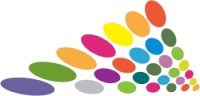 VYÚČTOVÁNÍ KLUBU RODIČŮ 2017/2018Příjmy dle schváleného rozpočtu pro rok  2017/2018Příspěvky do fondu Klubu rodičů pro školní rok 2017/20148 byly stanoveny na 200 Kč za první dítě a 100 Kč za každého dalšího sourozence.Popis příjmuPlán v KčSkutečnost v KčRozdíl v KčZůstatek ze školního roku 2016/2017 216 691,73216 691,730,00Příspěvky rodičů 	2017/2018120 000116 700-6 300Příjem ze školního večírku 35 00038 0383 038Sponzorské dary 0,003 000,003 000,00Zisk z projektu Klubu rodičů03 4403 440Úroky 023,9723,97SAH10 000,0010 630,00630Celkem :384 691,73388 523,703 831,97Výdaje dle schváleného rozpočtu pro rok 2017/2018Výdaje dle schváleného rozpočtu pro rok 2017/2018Výdaje dle schváleného rozpočtu pro rok 2017/2018Výdaje dle schváleného rozpočtu pro rok 2017/2018Plán v KčSkutečnost v KčRozdíl v KčStartovné, cestovné na soutěže a olympiády 35 20022 835,5012 364,50Akce pořádané školou ( mimo soutěže) – výchovné a vzdělávací pobyty, halloween, Mikuláš, zápis, dětský den, besídky, projekty60 00045 86014 140Zájmová činnost /kluby, kroužky, koncerty, jazyky/24 80021 8472 953Školní družina8 400,008 423-23Žákovský parlament 1. stupně2 0009611 039Žákovský parlament 2. stupně7 0004 2802 720Rezerva školy10 0009 439561Administrativa, poplatky2 7003 150-450Odměny žáků na konci šk. Roku30 00028 8581 142Cena školy/dodatečně/5 0004 97624Doprava plavání/dodatečně/5 0005 0000Projekty Klubu rodičů52 00038 653-13 347Celkem:242 100194 283,3747 816,63PříjmyVýdajeKonečný stav v Kč388 523,70194 283,37194 240,33Stav účtu v Kč: 173 878,33Pokladní hotovost v Kč:20 362194 240,33